PALVELUSOPIMUS /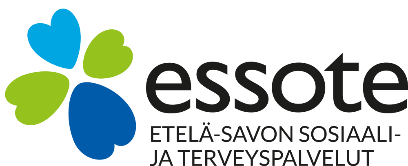            Lapsiperheiden kotipalvelun palveluseteliPalvelun on oltava tämän sopimuksen (ja sen liitteiden) mukaista, sovelluttava sovittuun käyttötarkoitukseen ja toimittava sovitulla tavalla. Palvelujen on täytettävä sellaiset lainsääsännössä ja viranomaismääräyksissä asetetut vaatimukset, jotka ovat voimassa sopimuksen tekohetkellä tai jotka säädetään tulemaan voimaan sopimuskauden aikana.Yritys:______________________________________	Y-tunnus:____________________________Osoite:__________________________________________________________________________________Yhteyshenkilö:____________________________________________________________________________Sähköposti:_________________________________ 	Puhelin:_____________________________Asiakas:__________________________________________________________________________________Osoite:___________________________________________________________________________________Sähköposti:_________________________________	Puhelin:______________________________Lapsen / lasten nimet, syntymäajat ja muuta huomioitavaa (päivähoito- / kouluajat, sairaudet, allergiat):________________________________________________________________________________________________________________________________________________________________________________________________________________________________________________________________________________________________________________________________________________________________________________________________________________________________________________________________________________________________________________________________________________________________________________________________________________________________________________________________Palvelutehtävän suorituspaikka, jos muu kuin asiakkaan koti:Osoite:_________________________________________________________________________________Sopimuksen kesto:Sopimus on voimassa toistaiseksi alkaen__________tai määräajan alkaen__________päättyen__________Sopimukseen sisältyvät seuraavat palvelutehtävät ja laatutaso:________________________________________________________________________________________________________________________________________________________________________________________________________________________________________________   ________________________________________________________________________________Myönnetty kotipalvelun määrä ja ajankohta:Kotipalvelun määrä_____________tuntia / viikossa tai______________tuntia / kuukaudessaKotipalvelun ajankohta / ajankohdat (viikonpäivät, kellonajat):__________________________________________________________________________________________Mikäli kaikkia käyntejä ei voi kirjata tähän sopimukseen, tulee jatkokäyntien tarve ja ajankohta ilmoittaa palveluntuottajalle HETI ajankohdan selvittyä.Muuta kotipalvelutyössä huomioitavaa:______________________________________________________________________________________________________________________________________________________________________________________Kotipalvelun hinta ja maksujen suoritus:Palvelun hinta___________€ / t     Palvelusetelin arvo____________€ / t    Omavastuu___________€ / tEssote korvaa palveluntuottajalle 20 - 200 km väliset matkakulut, joten asiakkaalle ei matkoista koidu kuluja.Mikäli asiakas tilaa muuta kuin palveluseteliin määriteltyä palvelua, siitä tulee sopia erikseen. Tällöin kustannukset jäävät kokonaan asiakkaan maksettaviksi. Samoin tämän sopimuksen rikkomuksessa asiakas vastaa itse kuluista.Perheessä lapsen tai aikuisen sairastuessa tarttuvaan tautiin, tulee siitä viipymättä ilmoittaa palveluntuottajalle!Mikäli palveluntuottaja sopii huoltajan kanssa, että lasta kuljetetaan palveluntuottajan omalla autolla, vastuu lapsen kuljettamisesta on lapsen huoltajalla ja siihen tulee olla tältä kirjallinen lupa. Autossa tulee olla asianmukaiset turvavälineet. Kilometrejä ei tässä tapauksessa voi laskuttaa Essotelta eikä Essote ole vastuussa kuljetustapahtumasta. Liikenteessä tapahtuneet vahingot kuuluvat normaalin korvauskäytännön piiriin.Peruutus ja irtisanominen:Asiakkaalla on oikeus peruuttaa palvelutilaus ilman kuluja ilmoittamalla siitä palveluntuottajalle viimeistään______tuntia / päivää ennen tapahtuma-ajankohtaa. (yliviivaa tarpeeton aikayksikkö)Mikäli peruutus tehdään mainitun ajankohdan jälkeen, palveluntuottajalla on oikeus_____________________________________________________________________________________________________________________.Tämän sopimuksen voi kumpi tahansa osapuoli irtisanoa päättymään________päivän / kuukauden irtisanomisaikaa noudattaen. (yliviivaa tarpeeton aikayksikkö)Sopimus voidaan purkaa heti, jos kumman tahansa osapuolen toiminta on sopimuksen tai hyvän tavan vastaista.Palvelun luottamuksellisuus:Palveluntuottaja noudattaa tämän sopimuksen mukaista palvelua suorittaessaan vaitiolo- ja salassapitovelvollisuutta siten, kuin siitä on erikseen säädetty.Tyytymättömyys palveluun:1.Mikäli asiakkaalla on palvelusta huomauttamista, tulee ensin ottaa yhteyttä palveluntuottajaan ja antaa hänelle tilaisuus korjata asia, johon ostaja/asiakas on tyytymätön. 2.Riitatapauksissa asiakas voi ottaa yhteyttä oman kuntansa kuluttajaneuvojaan: www.kuluttajaneuvonta.fi. Tätä sopimusta on tehty kaksi samanlaista kappaletta, yksi kummallekin osapuolelle.Me allekirjoittaneet olemme hyväksyneet lapsiperheiden kotipalvelun palvelusopimuksen.Päivämäärä:_____________________________________________________________________	________________________________________Asiakkaan allekirjoitus ja nimen selvennys		Palveluntuottajan allekirjoitus ja nimen selvennys